Отделение Пенсионного фонда РФ по Томской области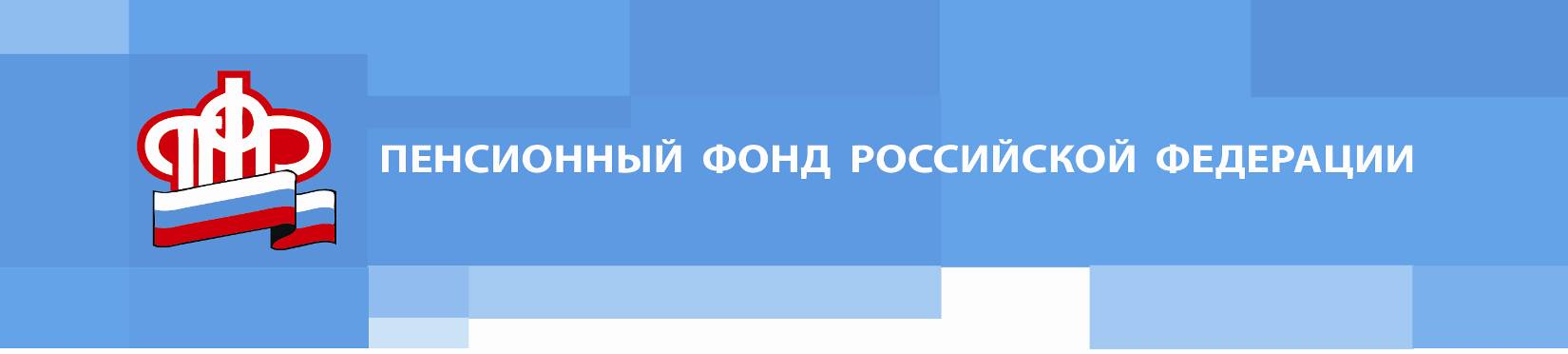 Пресс-релиз от 22 ноября 2022 годаЖилищные условия за счет материнского капитала с начала года улучшили свыше 5,7 тысяч семейМатеринский капитал на улучшение жилищных условий в 2022 году направили 5828 семей. Это одно из самых популярных направлений использования средств маткапитала - всего с начала года было подано 50% заявлений. Так, 4680 семей частично или полностью погасили материнским капиталом кредит либо первый взнос на приобретение или строительство жилья. Еще 1148 семей улучшили жилищные условия без привлечения кредитных средств. В общей сложности на эти цели Отделение Пенсионного фонда России по Томской области перечислило семьям 2 028 577 703 рублей, что составляет 88,3 % всех средств, направленных в этом году на предоставление материнского капитала.Потратить маткапитал на улучшение жилищных условий можно, когда ребенку, в связи с рождением (усыновлением) которого возникло право на материнский капитал, исполнится три года. Исключением является погашение основного долга или первоначального взноса по ипотеке. В этом случае потратить средства сертификата разрешается сразу после рождения или усыновления ребенка. С апреля 2020 года подать заявление на приобретение жилья в кредит (ипотеку) с использованием материнского капитала стало возможно непосредственно в банке, в котором открывается кредит. Заявления и необходимые документы банки передадут ОПФР по Томской области по электронным каналам связи, что позволит ускорить распоряжение материнским капиталом.________________________________________________Группа по взаимодействию со СМИ Отделения Пенсионного фонда РФ по Томской областиТел.: (3822) 48-55-80; 48-55-91;E-mail: smi @080.pfr.ru